                              Меню 12.05.21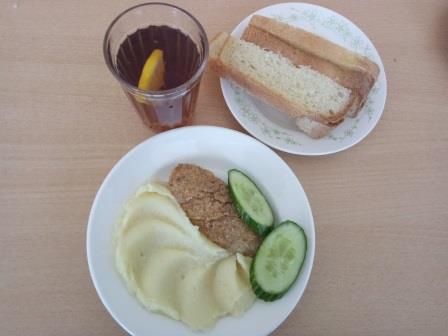 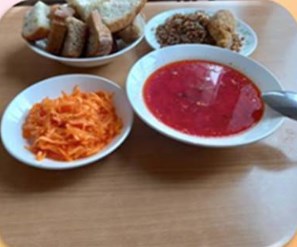 